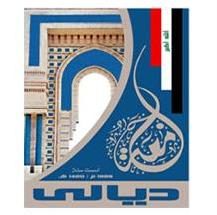 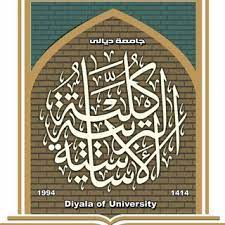 Diyala University     College of Basic EducationEnglish DepartmentThe Academic Description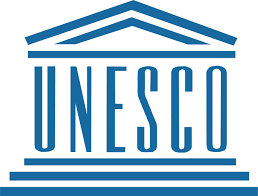 المنهج المقترح لأقسام اللغة الانكليزية /كليات التربية الأساسية للعام 2019/2020المنهج المقترح لأقسام اللغة الانكليزية /كليات التربية الأساسية للعام 2019/20207Semester NoFourthStageGraduation ResearchCourse title3Credit hours3Teaching  hoursCourse objectives :The students should write a graduation research with the required research requirements.Course objectives :The students should write a graduation research with the required research requirements.Course description: Each student with his supervisor should choose a topic and write a research about it.Course description: Each student with his supervisor should choose a topic and write a research about it.Course content:NoneCourse content:NoneText books:None Text books:None 7Semester NoFourthStageApplied LinguisticsCourse title3Credit hours3Teaching  hoursCourse objectives :By the end of this course, students are expected to be able to:1.Identify kinds of methods in teaching English.2.Know the steps of teaching of each method.3.Identify the weak and strong points of each method.4.Recognize the role of teacher and student in each method.Course objectives :By the end of this course, students are expected to be able to:1.Identify kinds of methods in teaching English.2.Know the steps of teaching of each method.3.Identify the weak and strong points of each method.4.Recognize the role of teacher and student in each method.Course description: This course intends to introduce the students to the various kinds of methods of teaching English as a foreign language. Moreover, the students should have an idea about the role of the teacher and student in each method as well as the weak points that should be avoided in teaching.Course description: This course intends to introduce the students to the various kinds of methods of teaching English as a foreign language. Moreover, the students should have an idea about the role of the teacher and student in each method as well as the weak points that should be avoided in teaching.Course content:Chapter one: The grammar translation method.Chapter Two: The direct method.Chapter Three: The audio lingual method.Chapter Four: The silent way.Chapter Five: DesuggestopediaChapter Six: Community language learning.Chapter Seven: Total Physical response.Chapter Eight: Communicative language learning.Chapter Nine: Content-based, task-based and participatory approaches.Chapter Ten: Learning strategy training, cooperative learning and multiple intelligences.Course content:Chapter one: The grammar translation method.Chapter Two: The direct method.Chapter Three: The audio lingual method.Chapter Four: The silent way.Chapter Five: DesuggestopediaChapter Six: Community language learning.Chapter Seven: Total Physical response.Chapter Eight: Communicative language learning.Chapter Nine: Content-based, task-based and participatory approaches.Chapter Ten: Learning strategy training, cooperative learning and multiple intelligences.Text books: Techniques and Principles in Language Teaching by Diane Larson,F.Text books: Techniques and Principles in Language Teaching by Diane Larson,F.7Semester NoFourth StageTransformational Grammar Course title3Credit hours3Teaching  hoursCourse objectives :At the end of this course ,the students should:1. Have understand the transformation theory and other grammatical schools.2.Have been able to apply the rules of transformational grammar on English Sentences.Course objectives :At the end of this course ,the students should:1. Have understand the transformation theory and other grammatical schools.2.Have been able to apply the rules of transformational grammar on English Sentences.Course description: This course deals with theory and practice of transformation theory .Students are asked to do homeworks to practice the exercise at the end of each chapter. Course description: This course deals with theory and practice of transformation theory .Students are asked to do homeworks to practice the exercise at the end of each chapter. Course content:Chapter 2:The structure of the sentence.Chapter 3: The auxiliaryChapter 4:Lexical featuresChapter 5:The negative transformation.Chapter 6:Question transformation.Chapter 7:Transformational processes.Chapter 8:The passive transformation.Chapter 9:Principles of transformational grammar. Chapter 11:Relative Constructions.Chapter 12 :Sentences as noun phrases.Course content:Chapter 2:The structure of the sentence.Chapter 3: The auxiliaryChapter 4:Lexical featuresChapter 5:The negative transformation.Chapter 6:Question transformation.Chapter 7:Transformational processes.Chapter 8:The passive transformation.Chapter 9:Principles of transformational grammar. Chapter 11:Relative Constructions.Chapter 12 :Sentences as noun phrases.Text books: Transformational Grammar by Bruce ,L.Text books: Transformational Grammar by Bruce ,L.7Semester NoFourthStagePractical TranslationCourse title2Credit hours2Teaching  hoursCourse objectives :At the end of this course ,the students should be able to translate (From Arabic to English and from English to Arabic) different linguistic styles like journalistic, economical, commercial… .etc.Course objectives :At the end of this course ,the students should be able to translate (From Arabic to English and from English to Arabic) different linguistic styles like journalistic, economical, commercial… .etc.Course description: The course aims at giving practice in different texts that cover different linguistic styles like: journalistic, economical , commercial style and scientific style.Course description: The course aims at giving practice in different texts that cover different linguistic styles like: journalistic, economical , commercial style and scientific style.Course content:The teacher should choose different passages, to be translated, to meet the objectives of the course.Course content:The teacher should choose different passages, to be translated, to meet the objectives of the course.Text books:NoneText books:None7Semester NoFourth StageTesting Course title2Credit hours2Teaching  hoursCourse objectives :Enable students  how  to know  the different types of testing .Enable students  how  to  use  the different between  subjective and  objective test .Enable students  how  to  use the characteristics of a good test such as validity and reliability.  Enable students  how  to  learn  testing  grammar (usage )  and testing vocabulary  ,Testing reading , reading comprehension ,testing oral comprehension and testing writing(composition) .Course objectives :Enable students  how  to know  the different types of testing .Enable students  how  to  use  the different between  subjective and  objective test .Enable students  how  to  use the characteristics of a good test such as validity and reliability.  Enable students  how  to  learn  testing  grammar (usage )  and testing vocabulary  ,Testing reading , reading comprehension ,testing oral comprehension and testing writing(composition) .Course description: This course supplies the students with necessary skills to construct good and reliable tests for the different language skills.Course description: This course supplies the students with necessary skills to construct good and reliable tests for the different language skills.Course content:1-Testing :Concepts and Features.2-The characteristics of a good test3-Sujective and objective tests.4-Testing grammatical structures.5-Testing vocabulary.6-Testing reading comprehension .7-Testing functional English .8-Glossary.Course content:1-Testing :Concepts and Features.2-The characteristics of a good test3-Sujective and objective tests.4-Testing grammatical structures.5-Testing vocabulary.6-Testing reading comprehension .7-Testing functional English .8-Glossary.Text books:1.Testing by Ali Hussien Jabur ,Abdul Jaleel  Jasim, Adil Ali Moosa, Dr Muayyad  Naji.2.Testing English as a Second Language. by Harris D.P,3.Teaching and Learning in the Language Classroom. by Hedge ,Tricia.Text books:1.Testing by Ali Hussien Jabur ,Abdul Jaleel  Jasim, Adil Ali Moosa, Dr Muayyad  Naji.2.Testing English as a Second Language. by Harris D.P,3.Teaching and Learning in the Language Classroom. by Hedge ,Tricia.7Semester NoFourthStageTextbook Analysis Course title2Credit hours2Teaching  hoursCourse objectives :By the end of the course, the students will be able to:1.Know the structure of English courses at the primary stage.2.Know the general teaching method.Course objectives :By the end of the course, the students will be able to:1.Know the structure of English courses at the primary stage.2.Know the general teaching method.Course description: Inclusive and intensive course presenting representative samples of the English courses at the primary stage starting from the 1st grade to 6th grade.Course description: Inclusive and intensive course presenting representative samples of the English courses at the primary stage starting from the 1st grade to 6th grade.Course content:1- The Aims of English courses at the primary stage.2-The components of English courses at primary stage.3-The structure of English  courses components.4- lesson planning .     4-1.Importance.     4-2.Principles .     4-3.Samples.5-General Teaching Method.    5-1.Language theory.    5-2.Learning theory.    5-3.The role of the teacher.     5-4.The role of the pupil.     5-5.The role of the materials :Textbooks  and Aids.     5-6.Classroom management.6-Teaching the courses.     6-1.Steps of teaching.     6-2.Teaching 1st  primary .     6-3.Teaching 2nd  primary.     6-4.Teaching 3rd  primary.     6-5.Teaching 4th  primary.     6-6.Teaching 5th  primary.     6-7.Teaching 6th  primaryCourse content:1- The Aims of English courses at the primary stage.2-The components of English courses at primary stage.3-The structure of English  courses components.4- lesson planning .     4-1.Importance.     4-2.Principles .     4-3.Samples.5-General Teaching Method.    5-1.Language theory.    5-2.Learning theory.    5-3.The role of the teacher.     5-4.The role of the pupil.     5-5.The role of the materials :Textbooks  and Aids.     5-6.Classroom management.6-Teaching the courses.     6-1.Steps of teaching.     6-2.Teaching 1st  primary .     6-3.Teaching 2nd  primary.     6-4.Teaching 3rd  primary.     6-5.Teaching 4th  primary.     6-6.Teaching 5th  primary.     6-7.Teaching 6th  primaryText books:1.Teacher's books of Iraqi Opportunities and English for Iraq: 1st -6th .2.Teaching English as a Foreign Language by Marianne Celce-Marica.3.Techniques and Principles in Language Teaching by Diane Larson Freeman.4.The Practice of English Language Teaching by Jeremy Harmer.5.Practice English Language Teaching by David Numan (Editor)6.Curriculum Development in Language Teaching by Jack C. Richard (Editor)Text books:1.Teacher's books of Iraqi Opportunities and English for Iraq: 1st -6th .2.Teaching English as a Foreign Language by Marianne Celce-Marica.3.Techniques and Principles in Language Teaching by Diane Larson Freeman.4.The Practice of English Language Teaching by Jeremy Harmer.5.Practice English Language Teaching by David Numan (Editor)6.Curriculum Development in Language Teaching by Jack C. Richard (Editor)7Semester NoFourthStageAdvanced Listening and Speaking. Course title2Credit hours2Teaching  hoursCourse objectives :At the end of this course, the students are expected to :1.Have an advanced and intensive practice in listening and speaking.2.develop their listening and speaking skills3.listen and speak effectivelyCourse objectives :At the end of this course, the students are expected to :1.Have an advanced and intensive practice in listening and speaking.2.develop their listening and speaking skills3.listen and speak effectivelyCourse description: This course exposes the students to intensive practice in two important skills (listening and speaking) that they need in their teaching and real life situations .Course description: This course exposes the students to intensive practice in two important skills (listening and speaking) that they need in their teaching and real life situations .Course content:The teacher is free to choose what is suitable to his students from IELTS and TOEFL books.Course content:The teacher is free to choose what is suitable to his students from IELTS and TOEFL books.Text books:IELTS and TOEFL books.Text books:IELTS and TOEFL books.8Semester NoFourthStagePracticumCourse title12Credit hours12Teaching  hoursCourse objectives The aim of the practicum is to enable the students to do their jobs in the real classroom practically.Course objectives The aim of the practicum is to enable the students to do their jobs in the real classroom practically.Course description?Course description?Course contentNoneCourse contentNoneText books: NoneText books: None